ONOMA:  	ΜΑΘΗΜΑΤΙΚΑ 7η ΕΝΟΤΗΤΑΚεφ.44: Λύνω προβλήματα με μεγάλους αριθμούςΗ Αντιγόνη αγόρασε από το κατάστημα τα παρακάτω ηλεκτρικά είδη. Πόσα χρήματα ξόδεψε η Αντιγόνη συνολικά;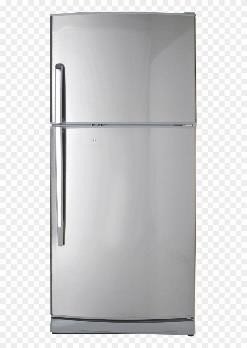 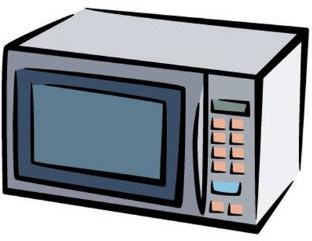 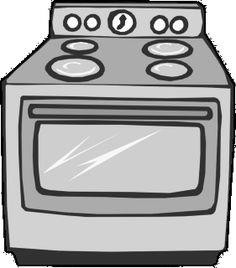 Ένα εργοστάσιο παραγωγής μηχανημάτων την πρώτη βδομάδα κατασκευάζει 150 μηχανήματα. Τη δεύτερη βδομάδα παράγει όσα και την πρώτη και την τρίτη εβδομάδα 50 λιγότερα από την πρώτη. Πόσα μηχανήματα παράγει συνολικά το εργοστάσιο στις τρεις εβδομάδες;Συμπληρώνω τους αριθμούς που λείπουν.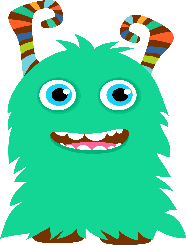 Βρίσκω πόσα ευρώ έχει ο καθένας στον λογαριασμό του.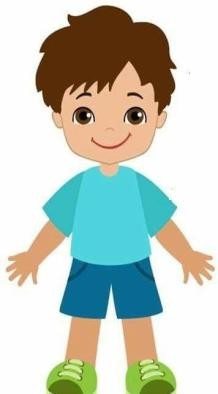 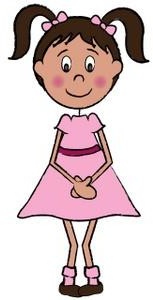 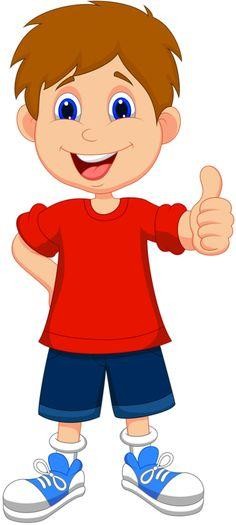 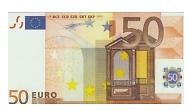 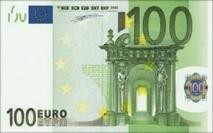 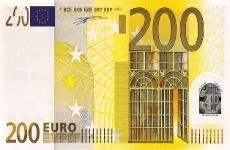 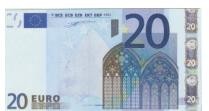 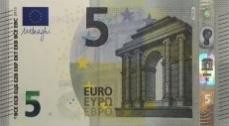 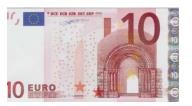 Πόσα χρήματα έχουν και τα τρία παιδιά μαζί;5.Η αγάπη αγόρασε από το βιβλιοπωλείο της γειτονιάς 4 πακέτα με αυτοκόλλητα. Κάθε πακέτο έχει μέσα 50 αυτοκόλλητα. Πόσα αυτοκόλλητα έχει τώρα η Αγάπη συνολικά;Αν χαρίσει 30 αυτοκόλλητα στην αδερφή της την Αλεξάνδρα, πόσα αυτοκόλλητα θα μείνουν στην Αγάπη;                   200 – 30 = 170 (αφού 100-30=70) ή 